Филиал Республиканского государственного предприятия на праве хозяйственного ведения «Казгидромет» Министерства экологии и природных ресурсов РК по Западно-Казахстанской области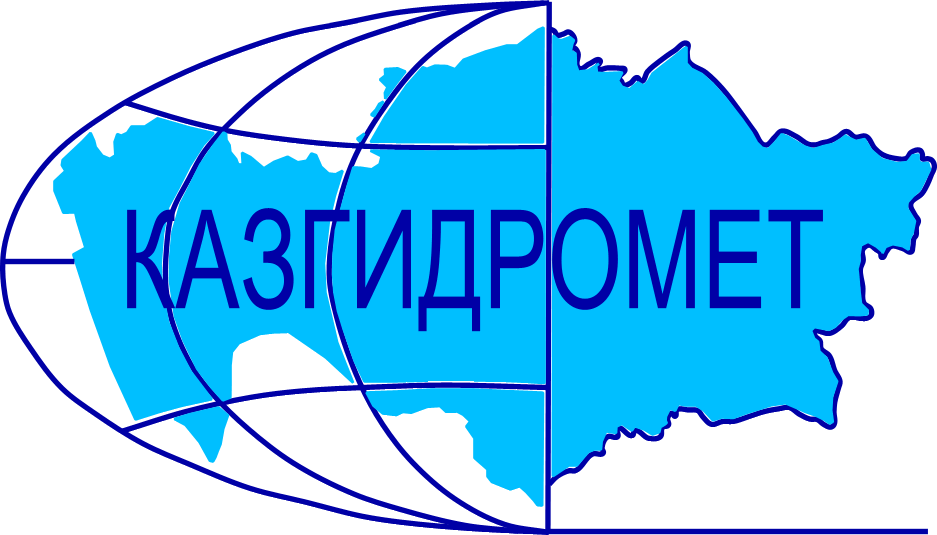 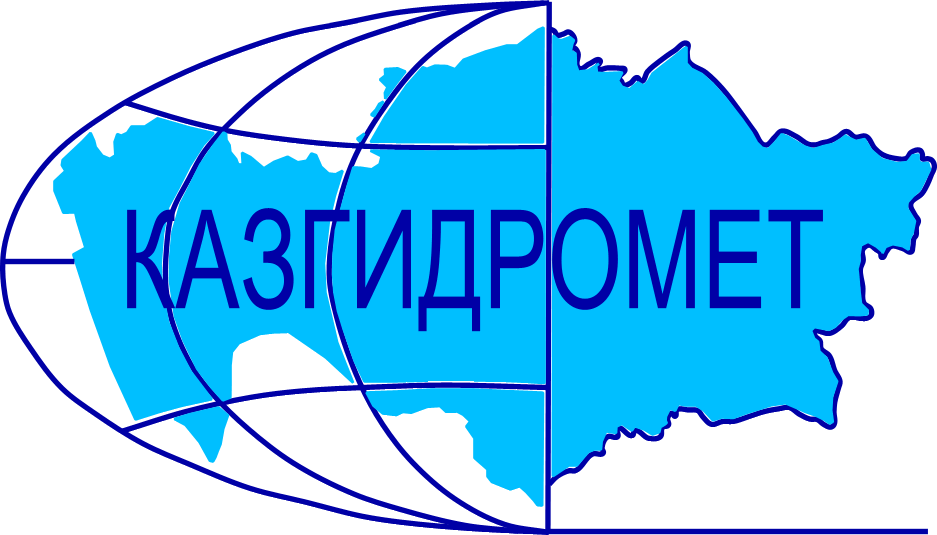 г. Уральск, ул. Жангир хана 61/1Ежедневный гидрологический бюллетень №43 Сведения о состоянии водных объектов Западно - Казахстанской области по данным гидрологического мониторинг на государственной сети наблюдений по состоянию на 8 час. 12 апреля 2024 года.На гидропосту р.Малый Узень – с.Кошанколь вода вышла на лиманы нет доступа на гидропостуДиректор филиала             		                                                    Шапанов Т.К.Составила: инженер гидролог                                                                        Супалдьярова А.С.Қазақстан Республикасы Экология және табиғи ресурстар министрлігінің «Қазгидромет» шаруашылық жүргізу құқығындағы республикалық мемлекеттік кәсіпорнының Батыс Қазақстан облысы бойынша филиалыОрал қаласы, Жәңгір хан көшесі, 61/1№43 Күнделікті гидрологиялық бюллетень Мемлекеттік бақылау желісіндегі гидрологиялық мониторинг деректері бойынша  Батыс Қазақстан облысы су нысандарының 2024 жылғы 12 сәуірдегі сағат 8-гі  жай-күйі туралы мәліметтер. Филиал директоры		                                                                  Шапанов Т.К.Орындаған: инженер гидролог                                                                         Супалдьярова А.С.                                                                                                          Тел.: 8 (7112) 52-20-23Название гидрологического постаОпасный уровеньводы, смУровень воды, смИзменение уровня воды за сутки, ±смРасход воды, м³/секСостояние водного объектар.Урал – с.Январцево1250800+132125Чистор.Урал – г.Уральск 850736+8Чистор.Урал – c.Кушум850702+141721Чистор.Урал – c.Тайпак850425+15863Чистоканал Кушум- с.Кушум800798+12104Чистор.Илек – с.Чилик (Шыңғырлау)750778-1436Чистор.Шаган – с. Чувашинское1280-1300962-11293.8Чистор.Деркул – с.Таскала520276-1Чистор.Деркул – с.Белес600-650251-15.70Чистор.Утва – с. Лубенка (Ақшат)540311-10.20Чистор.Утва – с. Кентубек700361-175.27ЧистоР.Чижа 1 – с.Чижа 1646313-1Чистор.Чижа 2 – с.Чижа 2780506-1Чистор.Куперанкаты – с.Алгабас945194-52.13Чистор.Шидерты  – с.Аралтобе960242-51.25Чистор.Оленты– с.Жымпиты 490-520168-22.46Чистор.Бол. Узень – с.Кайынды1700544-1834.4Чистор.Бол. Узень– с.Жалпактал790-820633-1221.3Чистор.Мал. Узень – с.Бостандык600363-2Чистор.Мал. Узень – с.Кошанколь 1200-1300-ОЯр.Быковка– с.Чеботарево (Құрманғазы)810748-32.34Чистор.Рубежка – с.Рубежинское1000791+20ЧистоГидрологиялық бекеттердің атауыСудың шектік деңгейі, смСу дең-гейі,смСу деңгейі-нің тәулік ішінде өзгеруі,± смСу шығыны,  м³/секМұз жағдайы және мұздың қалыңдығы, смЖайық өз.  – Январцево ауылы1250800+132125Мұздан тазардыЖайық өз.  – Орал қаласы850736+8Мұздан тазардыЖайық өз. - Көшім ауылы850702+141721Мұздан тазардыЖайық өз.  – Тайпақ ауылы850425+15863Мұздан тазардыканал өз. - Көшім ауылы800798+12104Мұздан тазардыЕлек өз.  – Шілік ауылы (Шыңғырлау)750778-1436Мұздан тазардыШаған өз.  – Чувашинское ауылы1280-1300962-11293.8Мұздан тазардыДеркөл өз.  – Таскала ауылы520276-1Мұздан тазардыДеркөл өз.  – Белес ауылы600-650251-15.70Мұздан тазардыУтва өз. – Лубенка ауылы (Ақшат)540311-10.20Мұздан тазардыУтва өз. –  Кентубек ауылы700361-175.27Мұздан тазарды1- Шежін өз. – 1-Шежін ауылы646313-1Мұздан тазарды2- Шежін өз. – 2-Шежін ауылы780506-1Мұздан тазардыКөпіраңкаты өз. – Алгабас ауылы945194-52.13Мұздан тазардыШідерті өз. – Аралтөбе ауылы960242-51.25Мұздан тазардыӨлеңті өз. –  Жымпиты ауылы490-520168-22.46Мұздан тазардыҚараөзен өз. – Қайыңды ауылы1700544-1834.4Мұздан тазардыҚараөзен өз. –Жалпақтал  ауылы790-820633-1221.3Мұздан тазардыСарыөзен өз.  – Бостандық ауылы600363-2Мұздан тазардыСарыөзен өз.– Қошанкөл ауылы1200-1300-Мұздан тазардыБыковка өз.  – Чеботарево ауылы (Құрманғазы)810748-32.34Мұздан тазардыРубежка өз. – Рубежинское ауылы1000791+20Мұздан тазарды